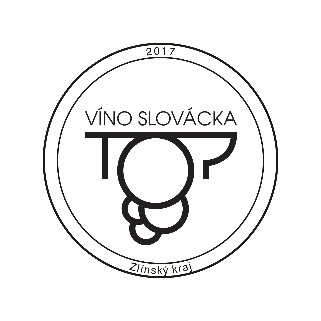 "TOP VÍNO SLOVÁCKA 2017"regionální ocenění vínaAgrární komora Uherské Hradiště  a Zemědělský svaz ČR, územní organizace v Uherském Hradišti vyhlašuje X. ročník soutěže „TOP VÍNO SLOVÁCKA". Akce se koná pod záštitou ministra zemědělství Mariana Jurečky, hejtmana Zlínského kraje Jiřího Čunka, radní Margity Balaštíkové a za finanční podpory města Uherské Hradiště a Agrární komory ČR. Jedná se o regionální ocenění vína ve Zlínském kraji. Přihlásit se mohou vinaři Zlínského kraje a přilehlých obcí Blatnice pod Sv. Antonínkem a Blatnička. Vína musí být vyrobena z hroznů odrůd vinné révy mající původ na území ČR ze sklizně roku 2016. Tato soutěž se řídí statutem, jehož podmínky musí vinaři a přihlášená vína splňovat. Deseti nejlépe ohodnoceným vínům bude udělen certifikát a medaile "TOP Víno Slovácka 2017", kterou mohou být oceněná vína označena na obalu. Dále bude udělena „Cena za kolekci vín“.  Registrace se vyplňuje on-line v systému ELWIS Národního vinařského centra. Jednotlivé vzorky  vín  se  registrují  prostřednictvím  elektronické  přihlášky  na  stránkách   www.elwis.cz od 1. června 2017. Uzávěrka přihlášek je 31. července 2017.Sběr  vzorků  vín  bude  probíhat  ve  dnech  2.,  3.  a  4.  srpna  2017   od 7 do 18 hodin   v sídle:Agrární komory UH, Svatoplukova 346, Uherské Hradiště.Senzorické hodnocení vzorků vín proběhne dne 8. srpna 2017 v Uherském Hradišti pod dohledem vedoucího degustace ing. Vojtěcha Masaříka a s odborným garantem ing. Jakubem Šebestou. V    deseti TOP Vínech budou procentuálně zastoupeny jednotlivé kategorie dle Klíče k vyhodnocení. Statut soutěže a Klíč k vyhodnocení jsou na stránkách www.elwis.cz a www.kis-zvzk.cz.Slavnostní vyhlášení výsledků proběhne na Vinařských slavnostech 19. srpna 2017 v Polešovicích za účasti významných hostů, kde bude příležitost k neformálnímu setkání milovníků dobrého vína a široké veřejnosti. Je připraven bohatý kulturní program, ochutnávka všech vín přihlášených do soutěže, bio vín a ochutnávka specialit - potravin z provozoven okresu Uherské Hradiště a regionálních potravin Zlínského kraje. V podvečer je připravena v ulici Vinařská ochutnávka vín v otevřených polešovských sklepech s bohatým občerstvením za doprovodu cimbálových muzik.Značkou „TOP Víno Slovácka“ chceme upozornit na kvalitu vín vyrobených na Slovácku. Pro milovníky vín je tato značka zárukou kvality. Soutěž prezentuje práci zemědělců, vinařů a je oceněním jejich záslužné činnosti. 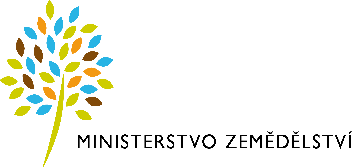 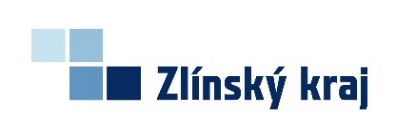 Telefon:    572 551 219;                                              Mobil:     778 151 679;                             E-mail:  oak-uh@uh.cz, szds-uh@uh.cz